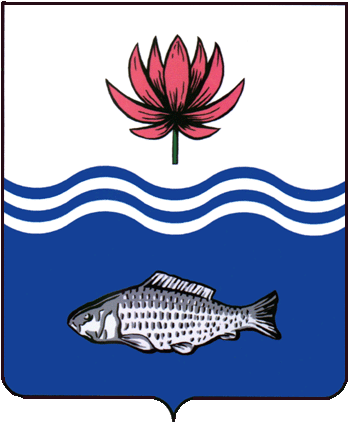 АДМИНИСТРАЦИЯ МО "ВОЛОДАРСКИЙ РАЙОН"АСТРАХАНСКОЙ ОБЛАСТИПОСТАНОВЛЕНИЕО внесении изменений в постановление№56 от 17.01.2022 г. "О Порядке создания координационного органа (Совета) в сфере профилактики правонарушений в муниципальном образовании «Володарский район»В связи с кадровыми изменениями и возникшей служебной необходимостью администрация МО «Володарский район»ПОСТАНОВЛЯЕТ:1.Вывести из состава координационного органа (Совета) в сфере профилактики правонарушений в муниципальном образовании «Володарский район»:Чепова Р.Н.;Шарову Е.А.2.Ввести в состав координационного органа (Совета) в сфере профилактики правонарушений в муниципальном образовании «Володарский район»:-Мустафину Диляру Бахтияровна – пресс-секретаря администрации МО «Володарский район», секретарь комиссии;-Королевского Виталия Васильевича – и.о. главного редактора МАУ «Редакция газеты «Заря Каспия»;- Джумамухамбетову Ильмиру Валитхановну – и.о. заместителя главы администрации МО «Володарский район» по оперативной работе.3.Данное постановление считать неотъемлемой частью постановления от 17.01.2022 года №56.4.Сектору информационных технологий организационного отдела администрации МО «Володарский район» (Поддубнов) разместить настоящее постановление на официальном сайте администрации МО «Володарский район».5.Настоящее постановление вступает в силу с момента подписания.6.Контроль за исполнением настоящего постановления возложить на заместителя главы администрации МО «Володарский район» по социальной политике Курмангалиева Х.Б.Глава администрацииМО «Володарский район»				             Х.Г. Исмуханов           от 17.06.2022 г.N  801